Буџетска издвајања за науку, 2019/2020.	− Истраживање и развој −	У Републици Србији у 2019. години утрошено је 21.856,218 хиљ. РСД буџетских средстава за активности истраживања и развоја (ИР). Удео укупних буџетских средстава за ИР у бруто домаћем производу у 2019. години износио је 0,40%.Највећи проценат буџетских средстава за ИР припао је сектору државе (58,7%), а затим сектору високог образовања (26,9%). У укупним средствима за финансирање научноистраживачког рада средства од међународних организација учествују са око 10%, нефинансијски (пословни) сектор учествује са 3,4%, док је за непрофитни сектор било намењено мање од 1% средстава.Посматрано према друштвено-економским циљевима, највише буџетских средстава опредељених за ИР било је утрошено за циљ Опште унапређење знања – Истраживање и развој финансирани из општих фондова универзитета (25,1%). За циљ Индустријска производња и технологија утрошено је 16,5%, а најмање средстава утрошено је за циљ Истраживање и експлоатација свемира (0,5%).Средства која су планирана за ИР буџетом за 2020. годину (пре ребаланса буџета) износила су 15.954,389 хиљ. РСД. Највише средстава, 26,8%, планирано је за Опште унапређење знања – ИР финансирани из општих фондова универзитета.Граф. 1. Укупни буџетски издаци за ИР у 2019. години према секторима 1. Буџетска средства Републике Србије за истраживање и развој у 2019.години, према врсти програма и секторима 	хиљ. РСДГраф. 2. Удео буџетских средстава за ИР у 2019. години  према програмима, (%) 2. Буџетска средства Републике Србије за ИР (стварни издаци) у 2019. години према друштвено-економским циљевима и секторима 		хиљ .РСДГраф. 3. Удео буџетских средстава за ИР у 2019. години према друштвено-економским циљевима (стварни издаци), %   3. Планирана буџетска средства за ИР за 2020. годину, према друштвено-економским циљевима     (усвојени буџет пре ребаланса)Граф. 4. Удео планираних буџетских средстава за ИР (усвојени буџет пре ребаланса), за 2020. годинупрема циљевима,  %Методолошка објашњења и дефиницијеИзвор податакаПриказани подаци су резултат истраживања о буџетским издвајањима за истраживање и развој (ИР) –БИН, спроведеног у 2019. години. Истраживање се односи на институције које финансирају активности истраживања и развоја, директне кориснике буџетских средстава, које су током 2019. године финансирале или је у 2020. години требало да финансирају активности истраживања и развоја – директни корисници републичког буџета који учествују у расподели финансијских средстава за истраживање и развој у Републици Србији. На основу законске регулативе, која је промењена, обрачунски период за ово истраживање био је 13 месеци (1. децембар 2018 – 31. децембар 2019. године).Обухват и упоредивостИстраживањем се прикупљају подаци о издвајањима за ИР из буџета према друштвено-економским циљевима, укључујући сва финансирања међународних програма ИР или установа у иностранству. Циљ истраживања је праћење истраживачко-развојне политике државе преко њеног финансирања истраживачко-развојних активности.  Методологија за спровођење истраживања усклађена је са међународним стандардима које је поставио OECD и објавио у приручнику Фраскати (The Measurement of Scientific and Technological Activities – Proposed Standard Practice for Surveys of Researchand Experimental Development – Frascati Manua).За праћење буџетских средстава према друштвено-економским циљевима коришћена је Номенклатура за анализу и поређење научних програма и средстава – NABS 2007, која је прописана у приручнику Фраскати. Та номенклатура сврстава утрошена средства за ИР у 13 категорија.Дефиниције основних обележјаНаука је скуп систематизованих и аргументованих знања, односно спознајних чињеница, појмова, начела, података, информација, теорија, закона и законитости у одређеном историјском раздобљу о објективној стварности, тј. природи и друштву, до којег се дошло применом објективних научних метода, а којима је основна сврха и циљ спознаја закона и законитости о прошлости, садашњости и будућности природних и друштвених појава и повећање ефикасности рада у свим доменима људских активности.Научна истраживања су теоријски или експериментални рад који се предузима ради стицања нових научних сазнања и повећања свеукупног људског знања. Научним истраживањима се сматрају основна и примењена истраживања.Научноистраживачки рад је систематска стваралачка активност којом се, применом научних метода, стичу нове научне спознаје, односно стваралачки се користи постојеће знање за нове примене. То је стваралачки рад на освајању нових знања, а циљ му је подизање општег цивилизацијског нивоа друштва и коришћење тих знања у свим областима друштвено-економског развоја. Издаци за истраживање и развој према врсти деле се на текуће издатке (трошкове) и инвестиционе издатке.Текући трошкови (издаци) обухватају: трошкове рада и трошкове накнада запосленима, као и остале текуће трошкове (материјалне трошкове за истраживачко-развојни рад – сировине, материјал, енергија; исплате на основу уговора о делу и ауторских уговора; дневнице, путне трошкове, репрезентацију и слично; и друге издатке).Инвестициони издаци обухватају издатке за земљиште и грађевинске објекте; машине и опрему; патенте, лиценце, студије и пројекте; софтвер и хардвер (који подразумева укупне трошкове у вези са набавком рачунара, уређаја, система, компонената и опреме, као и трошкове набавке или развијања софтвера за сопствене потребе); и остале издатке.Нефинансијски (пословни) сектор обухвата пословне субјекте и организације чија је примарна активност тржишна производња робе и услуга и њихова продаја по економски значајним ценама, као и истраживачко-развојне јединице у саставу пословног субјекта.Високо образовање обухвата факултете и универзитете са јединицама у саставу: факултетима, академијама и научноистраживачким институтима, без обзира на изворе финансирања и правни статус. Овом сектору припадају и истраживачки институти и клинике под непосредном контролом или управом високошколске организације.Сектор државе обухвата организације, службе и друга тела, осим високог образовања, која друштву пружају оне бесплатне заједничке услуге које се по тржишним условима не би могле обезбедити, а представљају израз економске и социјалне политике друштва; према дефиницији, овај сектор обухвата активности администрације, одбране и регулисања јавног реда; здравство, образовање, културу, рекреацију и друге друштвене услуге.Сектор непрофитних организација обухвата нетржишне приватне непрофитне организације које домаћинствима пружају услуге без наплате или по ниској цени. Ове организације могу бити основане од стране удружења грађана, ради обезбеђивања робе и услуга за чланове удружења или ради опште сврхе.Сектор иностранства обухвата организације и појединце који се налазе изван политичких граница земље, као и одговарајуће земљиште у поседу тих организација. Обухвата и све међународне организације, укључујући њихове објекте на домаћој територији. У сектор иностранства не треба укључивати опште доприносе организацијама као што су УН, OECD, ЕУ и сл.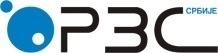 Република СрбијаРепублички завод за статистикуISSN 0353-9555САОПШТЕЊЕСАОПШТЕЊЕИР10Број 148 - год. LXX, 26.06.2020.Број 148 - год. LXX, 26.06.2020.Статистика науке, технологије и иновацијаСтатистика науке, технологије и иновацијаСРБ148 ИР10 26062020  ПрограмиСектори – укупноНефинансиј-ски  (пословни) секторСектор државеВисоко образовањеПриватни непрофитни секторМеђународне органи-зацијеУКУПНО218562187501591283129358686331988252207308Програми и пројекти научноистраживачке делатности 7599693214581427394327799391230-Програми докторских и постдокторских стипендија5967-5967---Програми и пројекти технолошко-истраживачке и развојне делатности824173653557846222463083912--Наменско институционално финансирање научне активности4782--4782--Програм усавршавања нових научних радника197595---197595-Научна опрема и инфраструктура3032376-3032376---Међународно учешће у програмима и пројектима који имају обележја истраживања и развоја 2207308----2207308    Национални доприноси транснационалним                  ....јавним извођачима истраживања и развоја  336427-----336427    Национални доприноси транснационалним ....јавним извођачима истраживања и развоја  336427----336427    Национални доприноси транснационалним ....јавним програмима истраживања и развоја ....широм Европе 4934----4934    Национални доприноси билатералним или ....мултилатералним јавним програмима ....истраживања и развоја успостављеним ....између влада земаља ЕУ, земаља кандидата ....за чланство и земаља EFTA-e 78735----78735    Национални доприноси осталим ....међународним програмима и пројектима који ....имају обележја истраживања и развоја 1787212----1787212Остали издаци за истраживање и развој566761-566761---Друштвено-економски циљеви истраживањаСектори − укупноНефинан-сијски  (пословни) секторСектор државеВисоко образовањеПриватни непрофитни секторМеђународне организацијеУКУПНО218562187501591283129358686331988252207308Истраживање и експлоатација Земље20501825623179395---Очување животне средине5956151692859687---Истраживање и експлоатација свемира111104-111104---Транспорт, телекомуникације и остале инфраструктуре5793471876393899231785--Енергија2614396095255344---Индустријска производња и технологија359787733392932616832265--Здравство61726110845606415---Пољопривреда18168591051791711680---Образовање3357750-31553734782197595-Култура, рекреација, религија и масовни медији8730332907383437783531230-Политички и друштвени системи, структуре и процеси541043-541043---Опште унапређење знања – истраживање и развој финансирани из општих фондова универзитета у:54964017311528335436257--   природним наукама2331530059022425--   инжењерству и технологији15709152593170851551237--   медицинским и здравственим наукама16262772936104301612911--   у пољопривредним наукама78279514814608776705--   друштвеним наукама603606-1881601726--   хуманистичким наукама889492-18238871254--Опште унапређење знања  – истраживање и развој финансирани из других извора314012527536490089415191-2207308   ИР у природним наукама2624572452027415191-2207308   ИР у хуманистичким наукама51555327491488062---Одбрана663346-663346---хиљ. РСДДруштвено-економски циљеви истраживања Буџет за 2020.УКУПНО15954389Истраживање и експлоатација Земље159194Очување животне средине500825Истраживање и експлоатација свемира86270Транспорт, телекомуникације и остале инфраструктуре449854Енергија203003Индустријска производња и технологија2793697Здравство479294Пољопривреда1866951Образовање2607242Култура, рекреација, религија и масовни медији683559Политички и друштвени системи, структуре и процеси420112Опште унапређење знања – истраживање и развој финасирани из општих фондова унивезитета у:4267872    природним наукама 18104    инжењерству и технологији  1219792    медицинским и здравственим наукама1262779    пољопривредним наукама 607828    друштвеним наукама 468691    хуманистичким наукама690677Опште унапређење знања – истраживање и развој финансирани из других извора у:724318    природним наукама 323999    хуманистичким наукама400319Одбрана742200Контакт: suncica.stefanovic@stat.gov.rs, тел.: 011 2410-414  Издаје и штампа: Републички завод за статистику, 11 050 Београд, Милана Ракића 5 
Tелефон: 011 2412-922 (централа) • Tелефакс: 011 2411-260 • www.stat.gov.rs
Одговара: др Миладин Ковачевић, директор 
Tираж: 20 ● Периодика излажења: годишња